IntroductionIt includes information about the purpose, significance, conceptual – theoretical framework and study in general. Palatino Linotype style 10 font, single line spacing, the first line indented 1 cm, 6 nk space after paragraphs. References should be prepared based on APA 7 reference and citing displaying essences. Citing should be given like this example (Adams, 2014; Brown & Caste, 2004; Toran et al., 2019). Direct quotations are written within “”. If the direct quotation is longer than 40 words, then it should be written without using “” as a separate paragraph, indented and in 8 fonts. Longer than 40 words direct quotation. Longer than 40 words direct quotation. Longer than 40 words direct quotation. Longer than 40 words direct quotation. Longer than 40 words direct quotation. Longer than 40 words direct quotation. Longer than 40 words direct quotation. Longer than 40 words direct quotation. Longer than 40 words direct quotation (Erdemir, 2015, p.32).It includes information about the purpose, significance, conceptual – theoretical framework and study in general. Palatino Linotype style 10 font, single line spacing, the first line indented 1 cm, 6 nk space after paragraphs. References should be prepared based on APA 7 reference and citing displaying essences. Citing should be given like this example (Adams, 2014; Brown & Caste, 2004; Toran et al., 2019). Direct quotations are written within “”. If the direct quotation is longer than 40 words, then it should be written without using “” as a separate paragraph, indented and in 8 fonts. It includes information about the purpose, significance, conceptual – theoretical framework and study in general. Palatino Linotype style 10 font, single line spacing, the first line indented 1 cm, 6 nk space after paragraphs. References should be prepared based on APA 7 reference and citing displaying essences. Citing should be given like this example (Adams, 2014; Brown & Caste, 2004; Toran et al., 2019). Direct quotations are written within “”. If the direct quotation is longer than 40 words, then it should be written without using “” as a separate paragraph, indented and in 8 fonts. It includes information about the purpose, significance, conceptual – theoretical framework and study in general. Palatino Linotype style 10 font, single line spacing, the first line indented 1 cm, 6 nk space after paragraphs. References should be prepared based on APA 7 reference and citing displaying essences. Citing should be given like this example (Adams, 2014; Brown & Caste, 2004; Toran et al., 2019). Direct quotations are written within “”. If the direct quotation is longer than 40 words, then it should be written without using “” as a separate paragraph, indented and in 8 fonts. Longer than 40 words direct quotation. Longer than 40 words direct quotation. Longer than 40 words direct quotation. Longer than 40 words direct quotation. Longer than 40 words direct quotation. Longer than 40 words direct quotation. Longer than 40 words direct quotation. Longer than 40 words direct quotation. Longer than 40 words direct quotation (Ercan, 2015, p.32).It includes information about the purpose, significance, conceptual – theoretical framework and study in general. Palatino Linotype style 10 font, single line spacing, the first line indented 1 cm, 6 nk space after paragraphs. References should be prepared based on APA 7 reference and citing displaying essences. Citing should be given like this example (Adams, 2014; Brown & Caste, 2004; Toran et al., 2019). Direct quotations are written within “”. If the direct quotation is longer than 40 words, then it should be written without using “” as a separate paragraph, indented and in 8 fonts. MethodIt gives information about the method and the process followed in the study. Palatino Linotype style 10 font, single line spacing, first line indented 1 cm, 6 nk space after paragraphs. References should be prepared based on APA 7 reference and citing displaying essences. Citing should be given like this example (Adams, 2014; Brown & Caste, 2004; Toran et al., 2019).Second Level Headings It gives information about the method and the process followed in the study. Palatino Linotype style 10 font, single line spacing, first line indented 1 cm, 6 nk space after paragraphs. References should be prepared based on APA 7 reference and citing displaying essences. Citing should be given like this example (Adams, 2014; Brown & Caste, 2004; Toran et al., 2019).Third Level HeadingsIt gives information about the method and the process followed in the study. Palatino Linotype style 10 font, single line spacing, first line indented 1 cm, 6 nk space after paragraphs. References should be prepared based on APA 7 reference and citing displaying essences. Citing should be given like this example (Adams, 2014; Brown & Caste, 2004; Toran et al., 2019).Fourth Level Headings. It gives information about the method and the process followed in the study. Palatino Linotype style 10 font, single line spacing, first line indented 1 cm, 6 nk space after paragraphs. References should be prepared based on APA 7 reference and citing displaying essences. Citing should be given like this example (Adams, 2014; Brown & Caste, 2004; Toran et al., 2019).Fifth Level Headings. It gives information about the method and the process followed in the study. Palatino Linotype style 10 font, single line spacing, first line indented 1 cm, 6 nk space after paragraphs. References should be prepared based on APA 7 reference and citing displaying essences. Citing should be given like this example (Adams, 2014; Brown & Caste, 2004; Toran et al., 2019).Results or FindingsIt is the main section in which the collected data and results are presented.  Palatino Linotype style 10 font, single line spacing, first line indented 1 cm, 6 nk space after paragraphs. References should be prepared based on APA 7 reference and citing displaying essences. Citing should be given like this example (Adams, 2014; Brown & Caste, 2004; Toran et al., 2019).It is the main section in which the collected data and results are presented.  Palatino Linotype style 10 font, single line spacing, first line indented 1 cm, 6 nk space after paragraphs. References should be prepared based on APA 7 reference and citing displaying essences. Citing should be given like this example (Adams, 2014; Brown & Caste, 2004; Toran et al., 2019).It is the main section in which the collected data and results are presented.  Palatino Linotype style 10 font, single line spacing, first line indented 1 cm, 6 nk space after paragraphs. References should be prepared based on APA 7 reference and citing displaying essences. Citing should be given like this example (Adams, 2014; Brown & Caste, 2004; Toran et al., 2019).Table 1.Table name should be Palatino Linotype 8 font and first letter word capital x2=23.10  sd=4  p<.01Table number should be bold, Palatino Linotype style 10 font, single line spacing with Roman number. Table Name Should be Palatino Linotype 8 font, italic and First Letter Words Capital 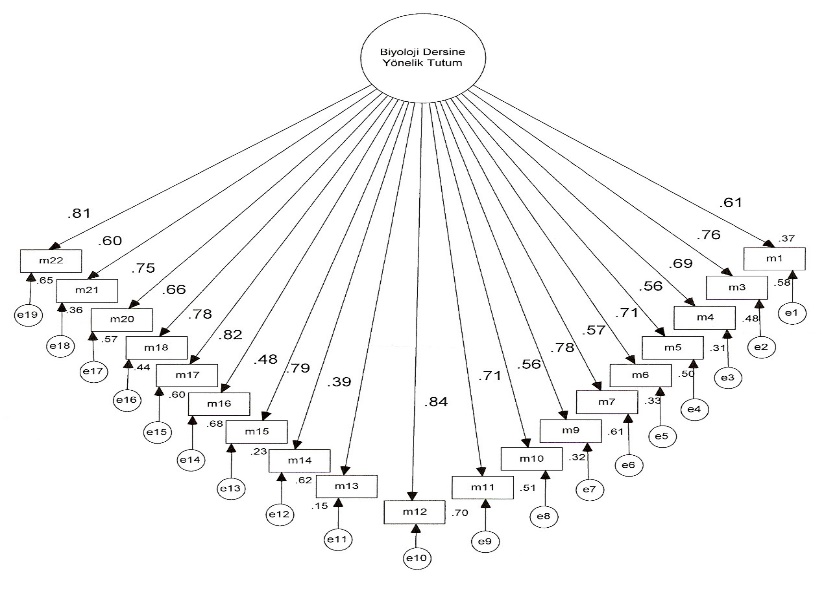 Figure 2. Figure name should be Palatino Linotype 8 font, and first letter word capitalFigure number should be bold, italic, Palatino Linotype style 8 font, single line spacing with Latin number. Figure Name Should be Palatino Linotype 8 font, and First Letter Words Capital Conclusion and DiscussionIt is the main section in which the collected data and findings are concluded, discussed and suggested. Palatino Linotype style 10 font, single line spacing, first line indented 1 cm, 6 nk space after paragraphs. References should be prepared based on APA 7 reference and citing displaying essences. Citing should be given like this example (Adams, 2014; Brown & Caste, 2004; Toran et al., 2019).It is the main section in which the collected data and findings are concluded, discussed and suggested. Palatino Linotype style 10 font, single line spacing, first line indented 1 cm, 6 nk space after paragraphs. References should be prepared based on APA 7 reference and citing displaying essences. Citing should be given like this example (Adams, 2014; Brown & Caste, 2004; Toran et al., 2019).DeclarationsAuthors’ DeclarationsAcknowledgements: Please acknowledge anyone who contributed towards the article who does not meet the criteria for authorship including anyone who provided professional writing services or materials. If you do not have anyone to acknowledge, please write "Not applicable" in this section.Authors’ contributions: The individual contributions of authors to the manuscript should be specified in this section. Please use initials to refer to each author's contribution in this section.Competing interests: All financial and non-financial competing interests must be declared in this section. If you do not have any competing interests, please state "The authors declare that they have no competing interests" in this section.Funding: All sources of funding for the research reported should be declared. The role of the funding body in the design of the study and collection, analysis, and interpretation of data and in writing the manuscript should be declared.Ethics approval and consent to participate: If your research involves human subject please specify your ethical approval and consent to participate. Publisher’s DeclarationsEditorial Acknowledgement: The editorial process of this article was completed under the editorship of Dr. XXXX through a double-blind peer review with external reviewers.Publisher’s Note: Journal of Childhood, Education & Society remains neutral with regard to jurisdictional claims in published maps and institutional affiliation. ReferencesReferences should be prepared based on APA 7 reference and citing displaying essences and Palatino Linotype style 8 font. For more information please visit APA website: https://apastyle.apa.org/ Adams, K. (2014). What is a child? Children’s perceptions, the Cambridge Primary Review and implications for education. Cambridge Journal of Education, 44(2), 163-177. https://doi.org/10.1080/0305764X.2013.860082 Bailey, C. (2019, April 5). How to get your brain to focus [Address]. TEDxManchester, Manchester, U.K. https://www.youtube.com/watch?v=Hu4Yvq-g7_Y Belcher, W. (2019). Writing your journal article in twelve weeks: A guide to academic publishing success (2nd ed.). University of Chicago Press.Buckingham, D. (2000). After the death of childhood: Growing up in the age of electronic media.  Polity.Chan, H. F., Guillot, M., Page, L., & Torgler, B. (2015). The inner quality of an article: Will time tell?. Scientometrics. Online first. https://doi.org/10.1007/s11192-015-1581-y David, A., & Simpson, J. (Eds.). (2006). The Norton anthology of English literature: The Middle Ages (8th ed.,Vol. A). W. W. Norton and Company.Fabian, J. J. (2020, May 14). UX in free educational content. In J. S. Doe (Chair), The case of the Purdue OWL: Accessibility and online content development [Panel presentation] Computers and Writing 2020, Greenville, NC, United States.Huang, S., Pierce, R., & Stamey, J. (Eds.). (2006). Proceedings of the 24th annual ACM international conference on the design of communication. ACM Digital Library. https://dl.acm.org/citation.cfm?id=1166324&picked=prox Leitch, M. G., & Rushton, C. J. (Eds.). (2019). A new companion to Malory. D. S. Brewer.Matson, E. (2018, Nov. 5). Drones and autonomous vehicles: The latest new technology to come with potential threat [Conference session]. Dawn or Doom 2018 Conference, Purdue University, West Lafayette, IN, United States.National Association for the Education of Young Children (2009). NAEYC standards for early childhood professional preparation programs. https://www.naeyc.org/files/naeyc/file/positions/ProfPrepStandards09.pdf Palanker, D., Volk, J., Lucia, K., & Thomas, K. (2018). Mental health parity at risk: Deregulating the individual market and the impact on mental health coverage. National Alliance on Mental Illness. https://www.nami.org/About-NAMI/Publications-Reports/Public-Policy-Reports/Parity-at-Risk/ParityatRisk.pdf  Prout, A., & James, A. (2015). A new paradigm for the sociology of childhood? Provenance, promise and problems.  In A. James and A. Prout (Ed.)  Constructing and reconstructing childhood: Contemporary issues in the sociological study of childhood (pp.6-28). RoutledgeRichards, C. (2019, December 9). Best music of 2019: Lana Del Rey sings lullabies about the end of America. Washington Post. https://www.washingtonpost.com/entertainment/music/best-music-of-2019-lana-del-rey-sings-lullabies-about-the-end-of-america/2019/12/06/6e82c5ec-15d8-11ea-a659-7d69641c6ff7_story.html  Savahl, S. (2010). Ideological constructions of childhood [Unpublished doctorate thesis]. University of the Western Cape.Stuster, J., Adolf, J., Byrne, V., & Greene, M. (2018). Human exploration of Mars: Preliminary lists of crew tasks (Report No. NASA/CR-2018-220043). National Aeronautics and Space Administration. https://ntrs.nasa.gov/archive/nasa/casi.ntrs.nasa.gov/20190001401.pdf The Patient Protection and Affordable Care Act, Publ. L. No. 111-148, 124 Stat. 119 (2010). https://www.govinfo.gov/content/pkg/PLAW-111publ148/pdf/PLAW-111publ148.pdf United States Government Accountability Office. (2019). Performance and accountability report: Fiscal year 2019. https://www.gao.gov/assets/710/702715.pdf Title candara 16 font, first letter word capital, bold and lefted, should be no more than 12 words Name Surname,  Name Surname Abstract: Abstract of the article should be provided with a general idea about research to readers, the abstract should be written in Palatino Linotype 8 font, between 150 to 250 words. The abstract of the article should be provided with a general idea about research to readers, the abstract should be written in Palatino Linotype 8 font, between 150 to 250 words. The abstract of the article should be provided with a general idea about research to readers, the abstract should be written in Palatino Linotype 8 font, between 150 to 250 words. The abstract of the article should be provided with a general idea about research to readers, the abstract should be written in Palatino Linotype 8 font, between 150 to 250 words. The abstract of the article should be provided with a general idea about research to readers, the abstract should be written in Palatino Linotype 8 font, between 150 to 250 words. The abstract of the article should be provided with a general idea about research to readers, the abstract should be written in Palatino Linotype 8 font, between 150 to 250 words. The abstract of the article should be provided with a general idea about research to readers, the abstract should be written in Palatino Linotype 8 font, between 150 to 250 words. The abstract of the article should be provided with a general idea about research to readers, the abstract should be written in Palatino Linotype 8 font, between 150 to 250 words.Article HistoryReceived: 		Accepted:KeywordsPalatino Linotype 8 font; Between 3 to 5 words;Every keyword should be beginning with a capital letterAppointment StatusGraduationGraduationGraduationGraduationGraduationGraduationGraduationGraduationGraduationGraduationTotalTotalAppointment StatusGLGLALALSLSLAÖLAÖLKMLÇGEKMLÇGETotalTotalf%f%f%f%f%f%Appointed14344.110253.714346.69749.71420.949946.1Unappointment18155.98846.316453.49850.35379.158453.9Total 324100190100307100195100671001083100